Wine order form
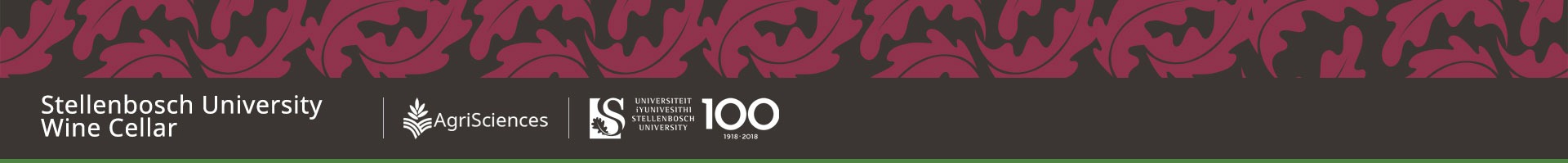 Payment Options:OrderRiaan Wassüng - Cellar Manager
Order by e-mail:  winesales@sun.ac.za  OR  rfw@sun.ac.za  Riaan Wassüng - Cellar Manager
Order by e-mail:  winesales@sun.ac.za  OR  rfw@sun.ac.za  Riaan Wassüng - Cellar Manager
Order by e-mail:  winesales@sun.ac.za  OR  rfw@sun.ac.za  Riaan Wassüng - Cellar Manager
Order by e-mail:  winesales@sun.ac.za  OR  rfw@sun.ac.za  Riaan Wassüng - Cellar Manager
Order by e-mail:  winesales@sun.ac.za  OR  rfw@sun.ac.za  Riaan Wassüng - Cellar Manager
Order by e-mail:  winesales@sun.ac.za  OR  rfw@sun.ac.za  Riaan Wassüng - Cellar Manager
Order by e-mail:  winesales@sun.ac.za  OR  rfw@sun.ac.za  FromNameFromTel.E-mailWineWineWineWineWinePrice per bottle
(incl. VAT)Quantity (bottles)Amount dueDie Laan Chenin blanc 2017- unwooded Made from grapes from 30 year old bush vines, ripe fruit on the nose, elegant and complex, excellent summer wineDie Laan Chenin blanc 2017- unwooded Made from grapes from 30 year old bush vines, ripe fruit on the nose, elegant and complex, excellent summer wineDie Laan Chenin blanc 2017- unwooded Made from grapes from 30 year old bush vines, ripe fruit on the nose, elegant and complex, excellent summer wineDie Laan Chenin blanc 2017- unwooded Made from grapes from 30 year old bush vines, ripe fruit on the nose, elegant and complex, excellent summer wineDie Laan Chenin blanc 2017- unwooded Made from grapes from 30 year old bush vines, ripe fruit on the nose, elegant and complex, excellent summer wineR45* specialDie Laan Chenin blanc 2018- unwooded *new release*Made from grapes from 30 year old bush vines, ripe fruit on the nose, elegant and complex, excellent summer wineDie Laan Chenin blanc 2018- unwooded *new release*Made from grapes from 30 year old bush vines, ripe fruit on the nose, elegant and complex, excellent summer wineDie Laan Chenin blanc 2018- unwooded *new release*Made from grapes from 30 year old bush vines, ripe fruit on the nose, elegant and complex, excellent summer wineDie Laan Chenin blanc 2018- unwooded *new release*Made from grapes from 30 year old bush vines, ripe fruit on the nose, elegant and complex, excellent summer wineDie Laan Chenin blanc 2018- unwooded *new release*Made from grapes from 30 year old bush vines, ripe fruit on the nose, elegant and complex, excellent summer wineR75Die Laan Chenin blanc Reserve 2017 – wooded Veritas silver medal 2018Limited produce, 30 % new oak, complex, excellent food wine, lees maturationDie Laan Chenin blanc Reserve 2017 – wooded Veritas silver medal 2018Limited produce, 30 % new oak, complex, excellent food wine, lees maturationDie Laan Chenin blanc Reserve 2017 – wooded Veritas silver medal 2018Limited produce, 30 % new oak, complex, excellent food wine, lees maturationDie Laan Chenin blanc Reserve 2017 – wooded Veritas silver medal 2018Limited produce, 30 % new oak, complex, excellent food wine, lees maturationDie Laan Chenin blanc Reserve 2017 – wooded Veritas silver medal 2018Limited produce, 30 % new oak, complex, excellent food wine, lees maturationR80Die Laan Chenin blanc Reserve 2018 – wooded *new release*Limited produce, 30 % new oak, complex, excellent food wine, lees maturationDie Laan Chenin blanc Reserve 2018 – wooded *new release*Limited produce, 30 % new oak, complex, excellent food wine, lees maturationDie Laan Chenin blanc Reserve 2018 – wooded *new release*Limited produce, 30 % new oak, complex, excellent food wine, lees maturationDie Laan Chenin blanc Reserve 2018 – wooded *new release*Limited produce, 30 % new oak, complex, excellent food wine, lees maturationDie Laan Chenin blanc Reserve 2018 – wooded *new release*Limited produce, 30 % new oak, complex, excellent food wine, lees maturationR95Die Laan Sauvignon blanc 2017 – unwoodedGreen/golden colour, tropical fruits on the nose, fresh acidityDie Laan Sauvignon blanc 2017 – unwoodedGreen/golden colour, tropical fruits on the nose, fresh acidityDie Laan Sauvignon blanc 2017 – unwoodedGreen/golden colour, tropical fruits on the nose, fresh acidityDie Laan Sauvignon blanc 2017 – unwoodedGreen/golden colour, tropical fruits on the nose, fresh acidityDie Laan Sauvignon blanc 2017 – unwoodedGreen/golden colour, tropical fruits on the nose, fresh acidityR45* specialDie Laan Sauvignon blanc 2018 – unwooded Veritas bronze medal 2018Green/golden colour, tropical fruits on the nose, fresh acidityDie Laan Sauvignon blanc 2018 – unwooded Veritas bronze medal 2018Green/golden colour, tropical fruits on the nose, fresh acidityDie Laan Sauvignon blanc 2018 – unwooded Veritas bronze medal 2018Green/golden colour, tropical fruits on the nose, fresh acidityDie Laan Sauvignon blanc 2018 – unwooded Veritas bronze medal 2018Green/golden colour, tropical fruits on the nose, fresh acidityDie Laan Sauvignon blanc 2018 – unwooded Veritas bronze medal 2018Green/golden colour, tropical fruits on the nose, fresh acidityR75Die Laan Viognier 2017 – wooded Veritas silver medal 2018Elgin fruit, 30 % new oak, barrel maturation on lees for 7 monthsDie Laan Viognier 2017 – wooded Veritas silver medal 2018Elgin fruit, 30 % new oak, barrel maturation on lees for 7 monthsDie Laan Viognier 2017 – wooded Veritas silver medal 2018Elgin fruit, 30 % new oak, barrel maturation on lees for 7 monthsDie Laan Viognier 2017 – wooded Veritas silver medal 2018Elgin fruit, 30 % new oak, barrel maturation on lees for 7 monthsDie Laan Viognier 2017 – wooded Veritas silver medal 2018Elgin fruit, 30 % new oak, barrel maturation on lees for 7 monthsR80Die Laan Cabernet Sauvignon 2016 Veritas gold medal 2018Excellent dark colour, cassis and red berries on the nose, 18 months 2nd fill barrel matured, good tannin structure, clean and long finishDie Laan Cabernet Sauvignon 2016 Veritas gold medal 2018Excellent dark colour, cassis and red berries on the nose, 18 months 2nd fill barrel matured, good tannin structure, clean and long finishDie Laan Cabernet Sauvignon 2016 Veritas gold medal 2018Excellent dark colour, cassis and red berries on the nose, 18 months 2nd fill barrel matured, good tannin structure, clean and long finishDie Laan Cabernet Sauvignon 2016 Veritas gold medal 2018Excellent dark colour, cassis and red berries on the nose, 18 months 2nd fill barrel matured, good tannin structure, clean and long finishDie Laan Cabernet Sauvignon 2016 Veritas gold medal 2018Excellent dark colour, cassis and red berries on the nose, 18 months 2nd fill barrel matured, good tannin structure, clean and long finishR115Die Laan Pinotage 2017Dark, lively colour; plums and red berries on the nose, 50 % new oak barrels for 15 monthsDie Laan Pinotage 2017Dark, lively colour; plums and red berries on the nose, 50 % new oak barrels for 15 monthsDie Laan Pinotage 2017Dark, lively colour; plums and red berries on the nose, 50 % new oak barrels for 15 monthsDie Laan Pinotage 2017Dark, lively colour; plums and red berries on the nose, 50 % new oak barrels for 15 monthsDie Laan Pinotage 2017Dark, lively colour; plums and red berries on the nose, 50 % new oak barrels for 15 monthsR105Die Laan Merlot 2017 Veritas bronze medal 2018Excellent dark colour, cassis and red berries on the nose, subtle wood, soft and full Die Laan Merlot 2017 Veritas bronze medal 2018Excellent dark colour, cassis and red berries on the nose, subtle wood, soft and full Die Laan Merlot 2017 Veritas bronze medal 2018Excellent dark colour, cassis and red berries on the nose, subtle wood, soft and full Die Laan Merlot 2017 Veritas bronze medal 2018Excellent dark colour, cassis and red berries on the nose, subtle wood, soft and full Die Laan Merlot 2017 Veritas bronze medal 2018Excellent dark colour, cassis and red berries on the nose, subtle wood, soft and full R80 * winter specialDie Laan Merlot Reserve 2017 Veritas bronze medal 2018Barrel select, limited production, dark colour, cassis and red berries, big and boldDie Laan Merlot Reserve 2017 Veritas bronze medal 2018Barrel select, limited production, dark colour, cassis and red berries, big and boldDie Laan Merlot Reserve 2017 Veritas bronze medal 2018Barrel select, limited production, dark colour, cassis and red berries, big and boldDie Laan Merlot Reserve 2017 Veritas bronze medal 2018Barrel select, limited production, dark colour, cassis and red berries, big and boldDie Laan Merlot Reserve 2017 Veritas bronze medal 2018Barrel select, limited production, dark colour, cassis and red berries, big and boldR115Die Laan Shiraz 2015 Excellent dark colour, red berries and cherry on the nose, subtle wood Die Laan Shiraz 2015 Excellent dark colour, red berries and cherry on the nose, subtle wood Die Laan Shiraz 2015 Excellent dark colour, red berries and cherry on the nose, subtle wood Die Laan Shiraz 2015 Excellent dark colour, red berries and cherry on the nose, subtle wood Die Laan Shiraz 2015 Excellent dark colour, red berries and cherry on the nose, subtle wood R75 *winter specialMaties Rooiplein Drink now or within 2 years of purchase, everyday drinking wineMaties Rooiplein Drink now or within 2 years of purchase, everyday drinking wineMaties Rooiplein Drink now or within 2 years of purchase, everyday drinking wineMaties Rooiplein Drink now or within 2 years of purchase, everyday drinking wineMaties Rooiplein Drink now or within 2 years of purchase, everyday drinking wineR70Out of stockOut of stockDie Laan Alumni 2015 – Magnum 1.5 litreRed blend of Cabernet Sauvignon, Shiraz and Petit Verdot; specially bottled for graduation week; only 600 bottled produced; great gift and mementoDie Laan Alumni 2015 – Magnum 1.5 litreRed blend of Cabernet Sauvignon, Shiraz and Petit Verdot; specially bottled for graduation week; only 600 bottled produced; great gift and mementoDie Laan Alumni 2015 – Magnum 1.5 litreRed blend of Cabernet Sauvignon, Shiraz and Petit Verdot; specially bottled for graduation week; only 600 bottled produced; great gift and mementoDie Laan Alumni 2015 – Magnum 1.5 litreRed blend of Cabernet Sauvignon, Shiraz and Petit Verdot; specially bottled for graduation week; only 600 bottled produced; great gift and mementoDie Laan Alumni 2015 – Magnum 1.5 litreRed blend of Cabernet Sauvignon, Shiraz and Petit Verdot; specially bottled for graduation week; only 600 bottled produced; great gift and mementoR255TOTALEFT (see below)EFT (see below)*Debit or 
credit card**
Account holder: Stellenbosch University
Bank:  Standard Bank
Acc. no: 07 300 695 5
Branch code: 050610
Ref: R1542 & SurnamePlease send remittance to email  winesales@sun.ac.za OR rfw@sun.ac.za 
Account holder: Stellenbosch University
Bank:  Standard Bank
Acc. no: 07 300 695 5
Branch code: 050610
Ref: R1542 & SurnamePlease send remittance to email  winesales@sun.ac.za OR rfw@sun.ac.za 
Account holder: Stellenbosch University
Bank:  Standard Bank
Acc. no: 07 300 695 5
Branch code: 050610
Ref: R1542 & SurnamePlease send remittance to email  winesales@sun.ac.za OR rfw@sun.ac.za 
Account holder: Stellenbosch University
Bank:  Standard Bank
Acc. no: 07 300 695 5
Branch code: 050610
Ref: R1542 & SurnamePlease send remittance to email  winesales@sun.ac.za OR rfw@sun.ac.za 
Account holder: Stellenbosch University
Bank:  Standard Bank
Acc. no: 07 300 695 5
Branch code: 050610
Ref: R1542 & SurnamePlease send remittance to email  winesales@sun.ac.za OR rfw@sun.ac.za 
Account holder: Stellenbosch University
Bank:  Standard Bank
Acc. no: 07 300 695 5
Branch code: 050610
Ref: R1542 & SurnamePlease send remittance to email  winesales@sun.ac.za OR rfw@sun.ac.za 
Account holder: Stellenbosch University
Bank:  Standard Bank
Acc. no: 07 300 695 5
Branch code: 050610
Ref: R1542 & SurnamePlease send remittance to email  winesales@sun.ac.za OR rfw@sun.ac.za For internal University requisitions  please use OE code 104For internal University requisitions  please use OE code 104For internal University requisitions  please use OE code 104For internal University requisitions  please use OE code 104For internal University requisitions  please use OE code 104For internal University requisitions  please use OE code 104For internal University requisitions  please use OE code 104For internal University requisitions  please use OE code 104SU Requisition Number:SU Requisition Number: